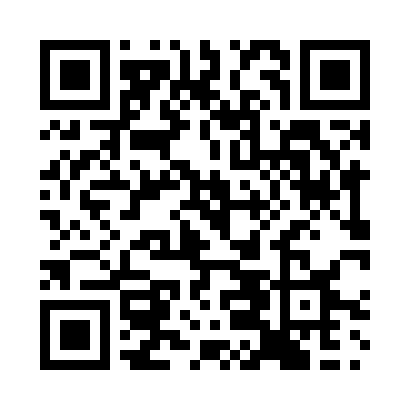 Prayer times for Las Cabras, ChileWed 1 May 2024 - Fri 31 May 2024High Latitude Method: NonePrayer Calculation Method: Muslim World LeagueAsar Calculation Method: ShafiPrayer times provided by https://www.salahtimes.comDateDayFajrSunriseDhuhrAsrMaghribIsha1Wed5:567:2112:423:416:037:232Thu5:567:2212:423:406:027:233Fri5:577:2312:423:396:017:224Sat5:587:2312:423:396:007:215Sun5:587:2412:423:385:597:206Mon5:597:2512:423:375:587:197Tue6:007:2612:423:365:577:198Wed6:007:2612:423:365:577:189Thu6:017:2712:423:355:567:1710Fri6:027:2812:423:345:557:1611Sat6:027:2912:423:345:547:1612Sun6:037:2912:423:335:537:1513Mon6:037:3012:423:325:537:1414Tue6:047:3112:423:325:527:1415Wed6:057:3212:423:315:517:1316Thu6:057:3212:423:315:517:1317Fri6:067:3312:423:305:507:1218Sat6:067:3412:423:305:497:1219Sun6:077:3512:423:295:497:1120Mon6:087:3512:423:295:487:1121Tue6:087:3612:423:285:477:1022Wed6:097:3712:423:285:477:1023Thu6:097:3712:423:275:467:0924Fri6:107:3812:423:275:467:0925Sat6:107:3912:423:275:467:0926Sun6:117:3912:423:265:457:0827Mon6:127:4012:423:265:457:0828Tue6:127:4112:433:265:447:0829Wed6:137:4112:433:255:447:0830Thu6:137:4212:433:255:447:0731Fri6:147:4212:433:255:437:07